Codice esito: 109798ECodice esito: 110666ECodice esito: 110943ECodice esito: 111374EStazione appaltanteCOMUNE DI TORELLA DEI LOMBARDIDescrizione:LAVORI DI COMPLETAMENTO DELLA RETE FOGNARIA A SERVIZIO DELLE CONTRADE E BORGATE COMINALI - 3° LOTTOTipologia (classificazione Common Procurement Vocabulary - CPV)45232400-6 - Lavori di costruzione di condotte fog... Codice Unico di progetto di investimento Pubblico (CUP) B58F09000020000 Codice Identificativo Gara (CIG)6231856242 Importo complessivo dei lavori a base di gara compresi gli oneri per la sicurezza (IVA esclusa)Euro 1.105.989,24Sono previsti gli oneri per la sicurezza?Sì. Importo degli oneri per l'attuazione dei piani di sicurezza non soggetti a ribasso d'asta (IVA esclusa) Euro 1452,85 Importo contrattuale (IVA esclusa)Euro 1.052.529,67Percentuale ribasso di gara dell'offerta aggiudicataria% 484,000Procedura di aggiudicazioneProcedura apertaData entro cui gli operatori economici dovevano presentare richiesta di partecipazione o presentare offerta25/06/2015Corrispettivo del lavoro a misura 1105989,24 Categoria prevalente:OG6  Euro III fino a euro 1.033.000Categoria scorporabile:Data di aggiudicazione definitiva06/11/2015GaraN. imprese richiedenti 0
N. imprese invitate 0
N. imprese offerenti 21
N. imprese ammesse 14Aggiudicatario1. TECNO SCAVI S.R.L. UNIPERSONALE - [mandatario] 2. I.D.G. COSTRUZIONI SRL - [mandante]Criteri di aggiudicazioneOfferta economicamente piu' vantaggiosaTempo di esecuzione dei lavorinumero giorni 150
data presunta di fine lavori 07/03/2016Stazione appaltanteCOMUNE DI PETRURO IRPINODescrizione:RIQUALIFICAZIONE DI VOLUMETRIE ESISTENTI E DI AREE DISMESSE DI PROPRIETA' COMUNALETipologia (classificazione Common Procurement Vocabulary - CPV)45454000-4 - Lavori di ristrutturazioneCodice Unico di progetto di investimento Pubblico (CUP) C35C15000000001 Codice Identificativo Gara (CIG)64262472C9 Importo complessivo dei lavori a base di gara compresi gli oneri per la sicurezza (IVA esclusa)Euro 292.030,00Sono previsti gli oneri per la sicurezza?Sì. Importo degli oneri per l'attuazione dei piani di sicurezza non soggetti a ribasso d'asta (IVA esclusa) Euro 6530,00Importo contrattuale (IVA esclusa)Euro 287.802,30Percentuale ribasso di gara dell'offerta aggiudicataria% 2,281Procedura di aggiudicazioneProcedura negoziata con bandoData entro cui gli operatori economici dovevano presentare richiesta di partecipazione o presentare offerta04/11/2015Corrispettivo del lavoro a misura 292030,00 Categoria prevalente:OG1  Euro II fino a euro 516.000Categoria scorporabile:Data di aggiudicazione definitiva17/11/2015GaraN. imprese richiedenti 0
N. imprese invitate 5
N. imprese offerenti 2
N. imprese ammesse 2AggiudicatarioR.M. COSTRUZIONI S.R.L.Criteri di aggiudicazionePrezzo più bassoTempo di esecuzione dei lavorinumero giorni 180
data presunta di fine lavori 30/09/2016Stazione appaltanteCOMUNE DI VOLTURARA IRPINADescrizione:esecuzione delle opere relative ai lavori di adeguamento sismico ed efficientamento energetico del plesso scolastico istituto comprensivo A. Di Meo Tipologia (classificazione Common Procurement Vocabulary - CPV)45454000-4 - Lavori di ristrutturazioneCodice Unico di progetto di investimento Pubblico (CUP) J64H15000690001 Codice Identificativo Gara (CIG)64492476FB Importo complessivo dei lavori a base di gara compresi gli oneri per la sicurezza (IVA esclusa)Euro 1.102.700,00Sono previsti gli oneri per la sicurezza?Sì. Importo degli oneri per l'attuazione dei piani di sicurezza non soggetti a ribasso d'asta (IVA esclusa) Euro 16700,00Importo contrattuale (IVA esclusa)Euro 969.037,80Percentuale ribasso di gara dell'offerta aggiudicataria%  10,770Procedura di aggiudicazioneProcedura apertaData entro cui gli operatori economici dovevano presentare richiesta di partecipazione o presentare offerta27/11/2015Corrispettivo del lavoro a corpo  1086000,00 Categoria prevalente:OG1  Euro III fino a euro 1.033.000Categoria scorporabile:OG11  Euro II fino a euro 516.000Data di aggiudicazione definitiva 29/01/2016GaraN. imprese richiedenti 13
N. imprese invitate 0
N. imprese offerenti 13
N. imprese ammesse 9Aggiudicatario1. edilizia m&m srl - [mandatario] 2. TAVA di Angelo Trunfio & C. srl - [aggiudicatario] 3. edilizia volpe di volpe cristian & C. sas - [mandante]Criteri di aggiudicazioneOfferta economicamente piu' vantaggiosa Tempo di esecuzione dei lavorinumero giorni 547
data presunta di fine lavori 31/12/2016Stazione appaltanteCOMUNE DI CASTEL BARONIADescrizione:Esecuzione dei lavori di "Adeguamento Strutturale e messa in Sicurezza in materia di Agibilità, Funzionalità ed igiene - Edificio Scolastico comprensivo "Padre A.G. Martini" - secondo stralcio funzionaleTipologia (classificazione Common Procurement Vocabulary - CPV)45454000-4 - Lavori di ristrutturazioneCodice Unico di progetto di investimento Pubblico (CUP) I83G15000260001 Codice Identificativo Gara (CIG)6468436240 Importo complessivo dei lavori a base di gara compresi gli oneri per la sicurezza (IVA esclusa)Euro 923.000,00Sono previsti gli oneri per la sicurezza?Sì. Importo degli oneri per l'attuazione dei piani di sicurezza non soggetti a ribasso d'asta (IVA esclusa) Euro 18000,00Importo contrattuale (IVA esclusa)Euro 889.515,00Percentuale ribasso di gara dell'offerta aggiudicataria%  3,700Procedura di aggiudicazioneProcedura apertaData entro cui gli operatori economici dovevano presentare richiesta di partecipazione o presentare offerta10/12/2015Corrispettivo del lavoro a corpo e misura   923000,00  Categoria prevalente:OG1  Euro III fino a euro 1.033.000Categoria scorporabile:Data di aggiudicazione definitiva 03/02/2015GaraN. imprese richiedenti 13
N. imprese invitate 0
N. imprese offerenti 5
N. imprese ammesse 5AggiudicatarioG.C.L. SAS DI ENRICO RUSSOCriteri di aggiudicazioneOfferta economicamente piu' vantaggiosa Tempo di esecuzione dei lavorinumero giorni 240
data presunta di fine lavori 30/11/2016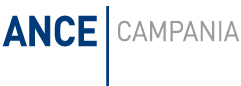 